Конституционное право, 2 курсыПрактическая часть: решить кроссворд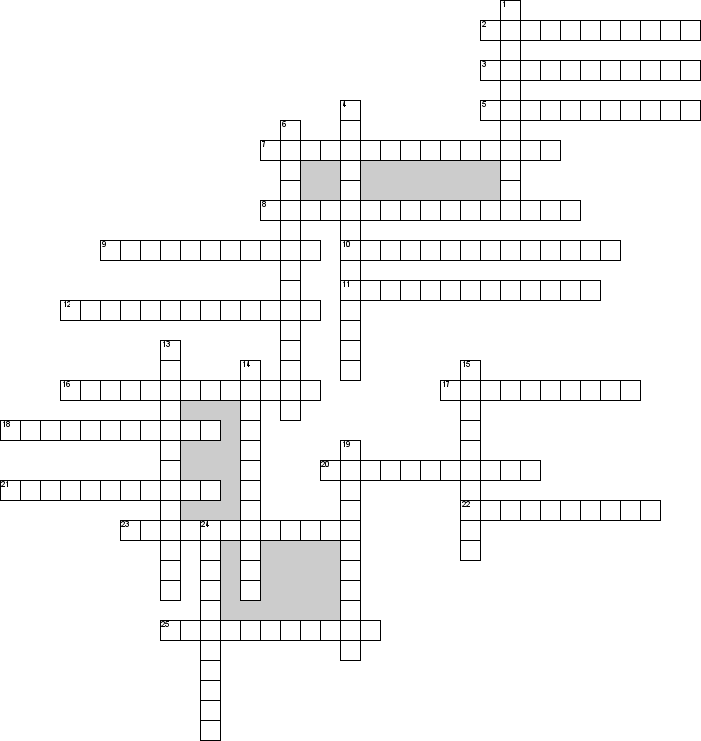 По горизонтали
2. Определяемый Конституцией или законом объем полномочий государственного органа или должностного лица
3. «естественное и необходимое условие существования государственности, имеющей многовековую историю, культуру и сложившиеся традиции»
5. С данной страной у Российской Федерации заключен действующий договор о двойном гражданстве
7. Утрата лицом способности самостоятельно осуществлять вои граждансике права и обязанности
8. Один из основных конституционных принципов организации политической жизни в современных демократических государствах.
9. Система органов, осуществляющих от имени государства надзор за соблюдением законодательства, прав, свобод человека и гражданина, а также выполнение иных функций, определённых национальным законодательством
10. Так называется конституция, дарованная монархом, в силу его законодательной власти без предварительного обсуждения в учредительном собрании и без народного голосования
11. Юридический процесс приобретения гражданства на основе добровольного желания соискателя гражданства
12. Осуществление народом государственной власти или местного самоуправления непосредственно или через избираемые им органы.
16. Права в конституции
17. Форма государственного правления, при которой все высшие органы государственной власти либо избираются, либо формируются общенациональными представительными учреждениями (например, парламентами)
18. Избирательное право. Подотрасль конституционного права, состоящая из правовых норм, санкционированных законом правил и сложившихся на практике обычаев, регулирующих порядок предоставления гражданам права участия в выборах и способ формирования выборных органов власти
20. Основная стадия избирательного процесса, при которой общее мнение формулируется путем подсчета голосов членов группы
21. Устойчивая правовая связь лица с Российской Федерацией, выражающаяся в совокупности их взаимных прав и обязанностей
22. Гражданин государства, обладающий активным избирательным правом
23. Что обеспечивает Конституция
25. Нормативный правовой акт высшей юридической силы государства или государственно-территориального содружества в межгосударственных объединениях, закрепляющий основы политической, экономической и правовой систем данного государства или содружества, основы правового статуса государства и личности, их права и обязанности.По вертикали
1. Особая организация, представляющая собой территорию население и власть
4. Способность гражданина своими действиями приобретать и осуществлять гражданские права, создавать для себя гражданские обязанности и исполнять их
6. Процесс передачи из центра на места части функций и полномочий центральных органов
13. Руководящие и управляющие органы любой организации
14. Юридический признак гражданства, выражающийся в его бессрочности и неизменности
15. Способ организации системы органов государственной власти, соответствующий федеративной форме государственного устройства
19. Возмещение затрат, понесенных убытков, расходов
24. Мера должного поведения человека в обществе, входящая в правовой статус личности, в целях поддержания жизнеспособности государства и обеспечения других прав и свобод